RAZON DE MOMIOS =     AxD/BxC=      250X7 = 54250                                                                   483x50 = 24150                                         2.24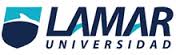 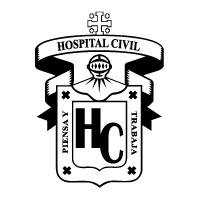 